АДМИНИСТРАЦИЯ ГАВРИЛОВСКОГО СЕЛЬСОВЕТА САРАКТАШСКОГО РАЙОНА ОРЕНБУРГСКОЙ ОБЛАСТИП О С Т А Н О В Л Е Н И Е_________________________________________________________________________________________________________03.05.2018 				с. Гавриловка		        № 20-п            В соответствии с пунктом 1 части 1 статьи 5 Федерального закона от 25 декабря 2008 года N 273-ФЗ "О противодействии коррупции",  в целях минимизации рисков коррупционных проявлений на муниципальной службе:
                  1. Утвердить План работы по профилактике коррупционных и иных правонарушений в администрации муниципального образования Гавриловский сельсовет Саракташского района Оренбургской области на 2018-2019 годы согласно приложению.           2. Постановление администрации Гавриловского сельсовета «Об утверждении плана мероприятий по противодействию коррупции в муниципальном  образовании Гавриловский сельсовет на 2016-2017 годы» от 04.05.2016 года № 24-п признать утратившим силу.          3. Контроль за исполнением настоящего постановления оставляю за собой.  4. Настоящее постановление вступает в силу со дня его подписания и подлежит официальному опубликованию  путём размещения на официальном сайте администрации сельсовета.Глава Гавриловского сельсовета:                                     Т.В. СафроноваРазослано: администрация сельсовета, прокурору районаПлан работы по профилактике коррупционных и иных правонарушений в администрации муниципального образования Гавриловский сельсовет на 2018-2019 годы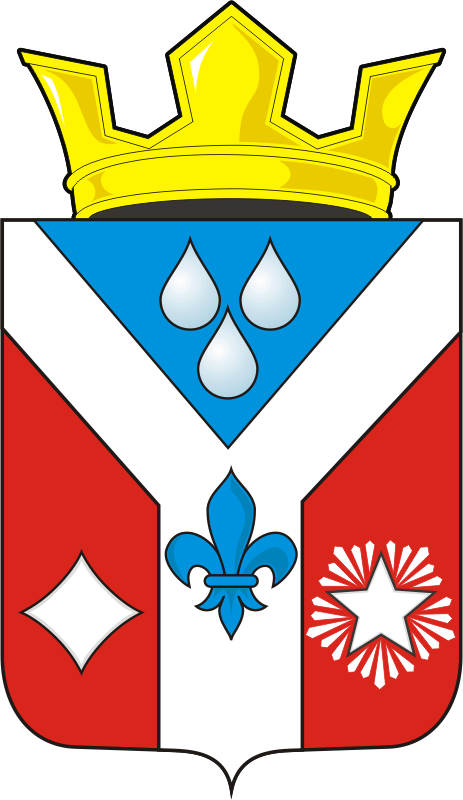 Об утверждении Плана работы по профилактикекоррупционных и иных правонарушений в администрациимуниципального образования Гавриловский сельсоветСаракташского района Оренбургской области на 2018-2019 годыПриложениек постановлению администрации  МО Гавриловский сельсоветот  03.05. . № 20-п№п/пНаименование мероприятияСрок исполненияОтветственныеисполнителиI. Нормативно-правовое и организационное обеспечение деятельности в сфере противодействия коррупции I. Нормативно-правовое и организационное обеспечение деятельности в сфере противодействия коррупции I. Нормативно-правовое и организационное обеспечение деятельности в сфере противодействия коррупции I. Нормативно-правовое и организационное обеспечение деятельности в сфере противодействия коррупции 1.Принятие нормативных правовых актов муниципального образования Гавриловский сельсовет Саракташского района Оренбургской области в сфере противодействия коррупции.  2.Совершенствование нормативно-правовой базы муниципального образования Гавриловский сельсовет Саракташского района Оренбургской области, регулирующего особенности получения подарков отдельными категориями лиц, в целях противодействия коррупции.по мере принятия нормативных правовых актов Российской Федерации и Оренбургской области по вопросам противодействия коррупцииАдминистрация сельсовета3.Своевременная актуализация нормативных правовых актов в целях приведения их в соответствие с изменениями в действующем законодательстве Российской Федерации и Оренбургской области.по мере принятия нормативных правовых актов Российской Федерации и Оренбургской области по вопросам противодействия коррупцииАдминистрация сельсовета4.Обеспечение выполнения требований законодательства о предотвращении и урегулировании конфликта интересов на муниципальной службе.по мере принятия нормативных правовых актов Российской Федерации и Оренбургской области по вопросам противодействия коррупцииАдминистрация сельсовета5.Обеспечение взаимодействия с прокуратурой района по антикоррупционной экспертизы проектов нормативных правовых муниципального образования Гавриловский сельсовет Саракташского района Оренбургской области.постоянноАдминистрация сельсовета6.Проведение разъяснительной работы с муниципальными служащими и лицами, замещающими муниципальные должности, по положениям законодательства Российской Федерации о противодействии коррупции, по предупреждению преступлений против государственной власти, интересов муниципальной службы, в том числе бытовой коррупции.постоянноАдминистрация сельсоветаII. Обеспечение соблюдения муниципальными служащими ограничений и запретов, требований о предотвращении или урегулировании конфликта интересов, исполнения ими обязанностей, установленных законодательством Российской Федерации и Оренбургской области в целях противодействия коррупции II. Обеспечение соблюдения муниципальными служащими ограничений и запретов, требований о предотвращении или урегулировании конфликта интересов, исполнения ими обязанностей, установленных законодательством Российской Федерации и Оренбургской области в целях противодействия коррупции II. Обеспечение соблюдения муниципальными служащими ограничений и запретов, требований о предотвращении или урегулировании конфликта интересов, исполнения ими обязанностей, установленных законодательством Российской Федерации и Оренбургской области в целях противодействия коррупции II. Обеспечение соблюдения муниципальными служащими ограничений и запретов, требований о предотвращении или урегулировании конфликта интересов, исполнения ими обязанностей, установленных законодательством Российской Федерации и Оренбургской области в целях противодействия коррупции 1.Обеспечение соблюдения муниципальными служащими ограничений и запретов, требований о предотвращении или урегулировании конфликта интересов, исполнения ими обязанностей, установленных Федеральным законом от 25 декабря 2008 года N 273-ФЗ "О противодействии коррупции" и другими федеральными законамипостоянноАдминистрация сельсовета2.Организация работы по рассмотрению уведомлений работодателя муниципальными  служащими о возникновении личной заинтересованности, которая приводит или может привести к конфликту интересов.по мере поступления уведомлений о фактах обращения в целях склонения муниципальных служащих к совершению коррупционных правонарушений  Администрация сельсовета3.Организация и проведение работы по своевременному представлению муниципальными служащими полных и достоверных сведений о доходах, расходах, об имуществе и обязательствах имущественного характераС 1 января по 30 апреляАдминистрация сельсовета4.Оказание консультационной помощи при заполнении справок о доходах, расходах, об имуществе и обязательствах имущественного характераС 1 января по 30 апреляАдминистрация сельсовета5.Проведение анализа сведений о доходах, расходах, об имуществе и обязательствах имущественного характера муниципальных служащих, а также членов их семей в целях выявления возможных нарушений действующего законодательства.С 1 января по 31 маяАдминистрация сельсовета6.Организация работы по анализу соответствия сведений о доходах сведениям о расходах муниципальных служащих.ежегодно, II-III  кварталАдминистрация сельсовета7.Организация работы по опубликованию сведений о доходах, расходах, об имуществе и обязательствах имущественного характера муниципальных  служащих, лиц, замещающих муниципальные должности, а также членов их семей на официальном сайте муниципального образования Гавриловский сельсовет Саракташского района Оренбургской области.В течение 14 рабочих дней со дня истечения срока установленного для подачи сведений о доходахАдминистрация сельсовета8.Проведение работы по приему уточненных сведений (при наличии таких сведений) о доходах, расходах, об имуществе и обязательствах имущественного характера муниципальных служащих, а также членов их семей.С 1 по 31 маяАдминистрация сельсовета9.Проведение работы по приему и анализу сведений о доходах, об имуществе и обязательствах имущественного характера лиц, претендующих на замещение должностей муниципальной службы, а также членов их семей.В течение срока действия планаАдминистрация сельсовета10.Проведение работы по приему уточненных сведений (при наличии таких сведений) о доходах, об имуществе и обязательствах имущественного характера лиц, претендующих на замещение должностей муниципальной службы, а также членов их семей.В течение 1 месяца со дня представления сведений о доходахАдминистрация сельсовета11.Организация проверки достоверности и полноты сведений о доходах, об имуществе и обязательствах имущественного характера в отношении лиц, обязанных предоставлять данные сведения.При наличии основанийАдминистрация сельсовета12.Обеспечение усиление влияния этических и нравственных норм на соблюдение лицами, замещающими муниципальные должности  и должности муниципальной службы, запретов, ограничений и требований, установленных в целях противодействия коррупции.
   постоянноАдминистрация сельсовета13.Организация работы по рассмотрению уведомлений работодателя муниципальными  служащими о возникновении личной заинтересованности, которая приводит или может привести к конфликту интересов.по мере поступления уведомлений о фактах обращения в целях склонения муниципальных служащих к совершению коррупционных правонарушений  III. Совершенствование взаимодействия с населением по вопросам противодействия коррупцииIII. Совершенствование взаимодействия с населением по вопросам противодействия коррупцииIII. Совершенствование взаимодействия с населением по вопросам противодействия коррупцииIII. Совершенствование взаимодействия с населением по вопросам противодействия коррупции1.Проведение просветительских мероприятия, направленные на информирование граждан о требованиях законодательства о противодействии коррупции к поведению лиц, замещающих муниципальные должности, на обеспечение выполнения гражданами норм антикоррупционного поведения, на создание в обществе атмосферы нетерпимости к коррупционным проявлениям и недопустимости легитимации коррупционных проявлений;
Весь периодАдминистрация сельсовета, Е.И. Варламова2.Обеспечение повышения эффективности информационно-пропагандистских и просветительских мер, направленных на создание в обществе атмосферы нетерпимости к коррупционным проявлениям.Весь периодАдминистрация сельсовета, Е.И. Варламова3.Обеспечение функционирования электронного почтового ящика на официальном сайте администрации муниципального образования  Гавриловский сельсовет Саракташского района Оренбургской области в сети Интернет и специально выделенных телефонных линий для приема обращений граждан (горячих линий)постоянноСистемный администратор4.Организация учета обращений граждан и юридических лиц о фактах коррупции и иных неправомерных действиях муниципальных служащих муниципального образования Гавриловского сельсовета Саракташского района Оренбургской области, поступающих посредством:- личного приёма главой администрации сельсовета, специалистами администрации;- письменных обращений;- «Интернет-приёмной» на официальном сайте администрации муниципального образования Гавриловский сельсовет Саракташского района Оренбургской области.В течение срока действия планаАдминистрация сельсовета5.Организация проведения анализа результатов работы с обращениями граждан и юридических лиц, содержащими сведения о фактах коррупции и иных неправомерных действиях муниципальных служащих администрации муниципального образования Гавриловский сельсовет Саракташского района Оренбургской области, а также причин и условий, способствующих возникновению данных обращенийВ течение срока действия планаАдминистрация сельсовета6.Взаимодействие с институтами гражданского общества по вопросам противодействия коррупции:- включение независимых экспертов в составы комиссий;- проведение публичных слушаний по проекту  Устава, бюджета  на очередной финансовый год и плановый период, проекту решения   об утверждении годового отчета об исполнении   бюджета с участием общественности;- размещение на официальном сайте администрации муниципального образования Гавриловский  сельсовет Саракташского района Оренбургской области в сети Интернет проектов нормативно-правовых актов, административных регламентов предоставления муниципальных, государственных услуг и исполнения государственных функций с возможностью внесения замечаний и предложений представителей гражданского общества в проекты.В течение срока действия планаАдминистрация сельсовета7.Организация работы общественного совета при администрации муниципального образования Гавриловский сельсовет Саракташского района Оренбургской области в цели и задачи которого, в том числе, входят вопросы противодействия коррупции.В течение срока действия планаАдминистрация сельсовета8.Привлечение членов общественного совета при администрации муниципального образования Гавриловский сельсовет Саракташского района Оренбургской области к антикоррупционной работе.В течение срока действия планаАдминистрация сельсоветаIV. Совершенствование кадрового аспекта работы по противодействию коррупцииIV. Совершенствование кадрового аспекта работы по противодействию коррупцииIV. Совершенствование кадрового аспекта работы по противодействию коррупцииIV. Совершенствование кадрового аспекта работы по противодействию коррупции1.Организация обучения муниципальных служащих по вопросам противодействия коррупции:В течение срока действия планаГлава администрации1.1.Обеспечение повышения квалификации муниципальных служащих администрации муниципального образования Гавриловский сельсовет Саракташского района Оренбургской области по антикоррупционной тематике;В течение срока действия планаАдминистрация сельсовета1.2.Подготовка методических материалов по вопросам противодействия коррупции для муниципальных служащих;В течение срока действия планаАдминистрация сельсовета1.3.Проведение разъяснительных мероприятий (вводные тренинги для поступающих на муниципальную службу; ознакомление с изменениями в действующем законодательстве; разъяснение ограничений, налагаемых на граждан после увольнения с муниципальной службы и т.д.) В течение срока действия планаАдминистрация сельсовета2.Проведение работы по выявлению несоблюдения запретов и ограничений, требований к служебному поведению, мер по предотвращению и урегулированию конфликта интересов, а также неисполнения обязанностей, установленных в целях противодействия коррупции:В течение срока действия планаКомиссия по соблюдению требований к служебному поведению2.1.Проведение анализа анкетных и иных данных муниципальных служащих, а также лиц, претендующих на замещение должностей муниципальной службы В течение срока действия планаКомиссия по соблюдению требований к служебному поведению2.2.Проведение анализа обращений граждан и организаций на предмет наличия в них информации о фактах коррупции и иных неправомерных действиях муниципальных служащих администрации муниципального образования  Гавриловский сельсовет Саракташского района Оренбургской областиВ течение срока действия планаАдминистрация сельсовета2.3.Проведение анализа сведений о доходах, расходах, об имуществе и обязательствах имущественного характера муниципальных служащих, лиц, претендующих на замещение должностей муниципальной службы, а также членов их семей В течение срока действия планаКомиссия по соблюдению требований к служебному поведению2.4.Обеспечение деятельности комиссии по соблюдению требований к служебному поведению муниципальных служащих администрации муниципального образования Гавриловский сельсовет Саракташского района Оренбургской области и урегулированию конфликта интересовВ течение срока действия планаАдминистрация сельсовета3.Организация проверок:3.1.По каждому случаю несоблюдения запретов и ограничений, несоблюдения требований к служебному поведению, неисполнения обязанностей, установленных в целях противодействия коррупции муниципальными служащими администрации муниципального образования  Гавриловский сельсовет Саракташского района Оренбургской области;В течение срока действия планаКомиссия по соблюдению требований к служебному поведению3.2.По соблюдения гражданином, замещавшим должность муниципальной службы, ограничений при заключении с ним трудового договора, если отдельные функции муниципального  управления данной организацией входили в должностные обязанности муниципального служащего;В течение срока действия планаАдминистрация сельсовета3.3.По соблюдения работодателем условий заключения трудового с гражданином, замещавшим должность муниципальной службы, включенную в соответствующий перечень должностей.В течение срока действия планаАдминистрация сельсоветаV. Использование информационных ресурсов в работе по противодействию коррупцииV. Использование информационных ресурсов в работе по противодействию коррупцииV. Использование информационных ресурсов в работе по противодействию коррупцииV. Использование информационных ресурсов в работе по противодействию коррупции1.Обеспечение размещения на официальном сайте администрации муниципального образования Гавриловский сельсовет Саракташского района Оренбургской области проектов нормативно-правовых актов в целях их общественного обсуждения и проведения независимой антикоррупционной экспертизыВ течение срока действия планаАдминистрация сельсовета2.Обеспечение информационного наполнения специализированного раздела официального сайта администрации муниципального образования Гавриловский сельсовет Саракташского района Оренбургской области «Противодействие коррупции» по вопросам реализации антикоррупционной политики и поддержание его в актуальном состоянииВ течение срока действия планаАдминистрация сельсовета3.Подача сведений в средства массовой информации и на официальный сайте администрации Гавриловский сельсовет для размещения результатов деятельности в сфере противодействия коррупцииВ течение срока действия планаАдминистрация сельсовета4. Размещения на официальном сайте администрации муниципального образования Гавриловский сельсовет Саракташского района Оренбургской области информации:- о вакансиях, объявлении конкурса на замещение вакантной должности в администрации сельсовета;- сведений о доходах, имуществе и обязательствах имущественного характера муниципальных служащих администрации муниципального образования Гавриловский сельсовет Саракташского района Оренбургской области, лиц замещающих должности муниципальной службы, а также членов их семей и несовершеннолетних детей.В течение срока действия планаАдминистрация сельсовета5.Освещение в средствах массовой информации наиболее ярких фактов коррупционных проявлений и принятых мерах реагированияВ течение срока действия планаАдминистрация сельсовета6.Регулярная актуализация информации по вопросу противодействия коррупции, размещаемой на стенде в здании администрации муниципального образования Гавриловский сельсовет Саракташского района Оренбургской области.В течение срока действия планаАдминистрация сельсоветаVI. Иные мероприятия по вопросам противодействия коррупцииVI. Иные мероприятия по вопросам противодействия коррупцииVI. Иные мероприятия по вопросам противодействия коррупцииVI. Иные мероприятия по вопросам противодействия коррупции1.Повышение эффективности противодействия коррупции при осуществлении закупок товаров, работ, услуг для обеспечения муниципальных нужд.Администрация сельсовета2.Организация приема, хранения, оценки и реализации (выкупа) подарков, полученных муниципальными служащими в связи с протокольными мероприятиями, служебными командировками и другими официальными мероприятиямиВ течение срока действия планаАдминистрация сельсовета3.Организация взаимодействия с государственными, муниципальными, правоохранительными и другими органами по вопросам борьбы с коррупциейВ течение срока действия планаАдминистрация сельсовета4.Осуществление контроля за исполнением настоящего плана и представление главе администрации муниципального образования Гавриловский сельсовет Саракташского района Оренбургской области сводного отчета о ходе его реализации и предложений, касающихся совершенствования деятельности по противодействию коррупции в администрации муниципального образования Гавриловский сельсовет Саракташского района Оренбургской области.ЕжегодноКомиссия по соблюдению требований к служебному поведению